REGLUGERÐum breytingu á reglugerð nr. 289/1995 um umferðarmerki og notkun þeirra.1. gr.23. gr. verði svohljóðandi:2. gr.24. gr. verði svohljóðandi:3. gr.	25. gr. breytist þannig að brott falli orðið „vélknúnum“ í 1. málsl. a-liðar.4. gr.29. gr. breytist þannig að brott falli orðin „eða bóluröðum“.5. gr.32. gr. verði svohljóðandi:	Bifreiðastæði eru merkt með hvítum 100 mm breiðum óbrotnum línum. Þegar ökutæki er lagt á merkt stæði skal það allt vera innan línanna. Bifreiðastæði ætluð sérstökum aðilum eru merkt með umferðarmerki. Jafnframt er heimilt að merkja stæðin með áletrun til samræmis við merkið.6. gr.Gildistaka.Reglugerð þessi er sett samkvæmt heimild í 79. og 84. gr. umferðarlaga nr. 50/1987 með síðari breytingum og öðlast þegar gildi.Samgöngu- og sveitarstjórnarráðuneytinu,       XX. XX 2019.Sigurður Ingi Jóhannsson.Ragnhildur Hjaltadóttir.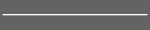 L11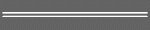 L12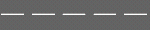 L21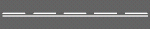 L22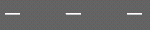 L23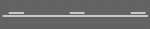 L24
Miðlína (L1x-2x) er milli umferðar í gagnstæðar áttir. Veg utan þéttbýlis sem er með 5,5 m breiða akbraut eða breiðari skal marka með miðlínu. Óháð breidd akbrautar skal einnig marka akbraut með miðlínu þar sem vegsýn er takmörkuð, áður en komið er að gangbraut, stöðvunarlínu, umferðareyju, umferðarmerki á akbraut eða stað þar sem fyrirstaða er á akbraut. Miðlínur skulu vera 100-200 mm breiðar og eru þessar:Óbrotin lína (L11) sem gefur til kynna að hættulegt sé að aka yfir hana og óheimilt nema brýna nauðsyn beri til. Miðlína milli umferðar í gagnstæðar áttir á vegi með fleiri en tvær akreinar skal vera tvöföld (L12).Hálfbrotin lína (L21) (Línan þrisvar sinnum lengri en bilið) sem gefur til kynna að varhugavert sé að aka yfir hana og óheimilt nema með sérstakri varúð.Hálfbrotin lína við hliðina á heilli línu (L22) sem gefur til kynna að varhugavert sé að  aka yfir línurnar og óheimilt nema með sérstakri varúð og að hættulegt sé og óheimilt að aka yfir þær þeim megin frá sem heila línan er.Fullbrotin lína (L23) (línan einn þriðji af bilinu) sem gefur til kynna að aka megi yfir hana, enda sé gætt fyllstu varúðar.Fullbrotin lína við hliðina á heilli línu (L24) sem gefur til kynna að aka megi yfir línurnar þeim megin frá sem brotna línan er, enda sé gætt fyllstu varúðar, og að hættulegt sé og óheimilt að aka yfir þær þeim megin frá sem heila línan er.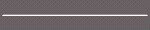 L31L32
Deililína (L3x) er milli umferðar í sömu átt á akbraut, enda sé breidd hverrar reinar 2,75 m eða meiri fyrir vélknúin ökutæki en 1,25 m eða meiri fyrir hjólareinar. Línur sem marka akreinar fyrir almenna umferð skuli vera 100-150mm breiðar en þær sem marka aðreinar, fráreinar eða akreinar fyrir sérstaka umferð, t.d. strætisvagna, skulu vera 200-300 mm breiðar. Deililínur eru þessar:Óbrotin lína (L31) sem gefur til kynna að hættulegt sé að aka yfir hana og óheimilt nema brýna nauðsyn beri til.Brotin lína (L32) sem gefur til kynna að aka megi yfir hana, enda sé gætt fyllstu varúðar.